M. Dekleva: Lenča FlenčaŠportna pričeskaNa strani 188-189 še enkrat preberi odlomek Športna pričeska.Nato v zvezek za književnost odgovori na spodnja vprašanja.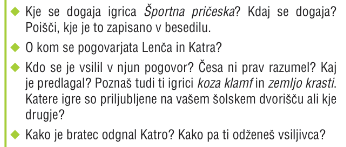 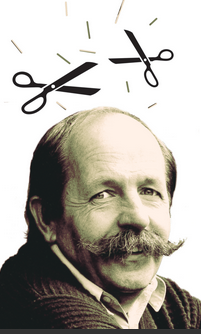 Rešitve sledijo v četrtek.Lep dan,Učiteljica Martina       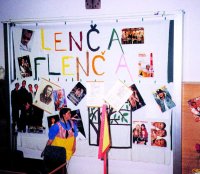 